Note: This form should be treated as confidential.SECTION A: STUDENT INFORMATIONSECTION B : ORGANISATION/FIRMSECTION C: STUDENT’S EVALUATION & FEEDBACKPlease tick (/) where applicable on the agreement scale of 1 to 5, 1 being the lowest level of agreement and 5 the highest level of agreementSECTION D: ADDITIONAL COMMENTS  OR SUGGESTIONS REGARDING INDUSTRIAL TRAININGPlease provide your specific feedback on the industrial training such as the timing of the training, study level (final semester), training duration and any other related aspect.……………………………………………………………………………………………………………………………………………………………….……………………………………………………………………………………………………………………………………………………………….……………………………………………………………………………………………………………………………………………………………….……………………………………………………………………………………………………………………………………………………………….……………………………………………………………………………………………………………………………………………………………….……………………………………………………………………………………………………………………………………………………………….……………………………………………………………………………………………………………………………………………………………….……………………………………………………………………………………………………………………………………………………………….……………………………………………………………………………………………………………………………………………………………….……………………………………………………………………………………………………………………………………………………………….……………………………………………………………………………………………………………………………………………………………….……………………………………………………………………………………………………………………………………………………………….……………………………………………………………………………………………………………………………………………………………….……………………………………………………………………………………………………………………………………………………………….……………………………………………………………………………………………………………………………………………………………….SECTION E: GENERAL COMMENTS OR SUGGESTIONS FOR CURRICULUM IMPROVEMENT Please provide comments and suggestions on how we can improve our curriculum by specifying specific knowledge, practice and skills desired by the industry.……………………………………………………………………………………………………………………………………………………………….……………………………………………………………………………………………………………………………………………………………….……………………………………………………………………………………………………………………………………………………………….……………………………………………………………………………………………………………………………………………………………….……………………………………………………………………………………………………………………………………………………………….……………………………………………………………………………………………………………………………………………………………….……………………………………………………………………………………………………………………………………………………………….……………………………………………………………………………………………………………………………………………………………….……………………………………………………………………………………………………………………………………………………………….……………………………………………………………………………………………………………………………………………………………….……………………………………………………………………………………………………………………………………………………………….……………………………………………………………………………………………………………………………………………………………….……………………………………………………………………………………………………………………………………………………………….……………………………………………………………………………………………………………………………………………………………….……………………………………………………………………………………………………………………………………………………………….……………………………………………………………………………………………………………………………………………………………….……………………………………………………………………………………………………………………………………………………………….SECTION F: STUDENT’S  DECLARATIONI hereby certify that I  *have undergone / am undergoing the Industrial Training at the said organization.Signature:…………………………………….……………………….....			Name:…………….……………….……………………………………....	 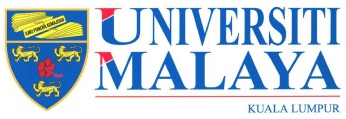 DEPARTMENT OF URBAN AND REGIONAL PLANNINGFACULTY OF THE BUILT ENVIRONMENTUniversity of Malaya, 50603 Kuala LumpurTel. No.: 03-7967 5320  Fax No.: 03-7967 5713Name:  Name:  Session :  Matrix No.:  BEUName : Address :Tel /Fax No: Name of Visiting LecturerDate & Time of visit:Program Duration :   20    WeeksFrom :    To      :      FACTOR : Task 123451.  The tasks given are related to the subjects that I have learned in the University.2.  The tasks given are related to Urban Planners work scopes.3.  The overall industrial training meets the Course Pro-Forma requirements.FACTOR : Workplace12345The working environment is suitable for training industrial traineesThe colleagues provide good support and receptive of industrial traineesI get along well with colleagues FACTOR : Industrial Training Preparation12345The Urban Planning classes I attended have prepared me well to work in the industry in terms of knowledge.The Urban Planning classes I attended have prepared me well to work in the industry in terms of techniques and skills.The overall academic training in the University had helped me to go through industrial training with confidence.